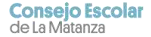 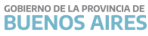 Este Consejo Escolar informa que el sistema de pedido de emergencias 2024 será organizado con la siguiente modalidad:Emergencias: Electricidad – Plomería – Herrería (No robo) – Vidrios – Destapaciones baños, cañerías – Cámara desengrasadora.Comunicarse al 4484-2413Robos: Llamado, envío de foto y denuncia (presencial en la policía), solo se tomarán 8 hs a 10 hs, a fin de garantizar el cierre del establecimiento y luego ser visitada por el inspector correspondiente para evaluar daños.Comunicarse al 1556536767Reclamos: Se tomarán los reclamos pasadas las 48 hs del pedido.Enviar al mail emergenciasce@gmail.com                     Alejandro F. Sosa                                                                           Graciela L. MancusoPresidente del Consejo Escolar                                                    Responsable de Compras y Suministros           La Matanza                                                                                   Consejera Escolar                                                                                                                                    FECHA02/02/20242024COMUNICADO CONSEJO ESCOLAR013NIVELTodos los niveles y modalidadesTodos los niveles y modalidadesTodos los niveles y modalidadesTodos los niveles y modalidadesEMITEConsejo EscolarConsejo EscolarConsejo EscolarConsejo EscolarDESTINOEquipos directivos Equipos directivos Equipos directivos Equipos directivos 